Политика общества с ограниченной ответственностью «Альянс» в отношении обработки персональных данныхНастоящая Политика обработки персональных данных (Далее - Политика), действует в отношении всей информации, размещенной и/или собираемой на сайте в сети Интернет по адресу: https://zaimoking.ru/  (Далее — Сайт).Использование сервисов Сайта означает конкретное, предметное, информированное, сознательное и однозначное согласие Пользователя с настоящей Политикой и обработкой его персональных данных; в случае несогласия с этими условиями Пользователь должен воздержаться от использования сервисов Сайта.Список терминов и определенийОператор персональных Данных — Общество с ограниченной ответственностью ИП Бабаков Егор Алексеевич ИНН: 226615417422, ОГРНИП: 318222500066327, осуществляющий обработку персональных данных, а также определяющий цели обработки персональных данных, состав персональных данных, подлежащих обработке, а также действия, совершаемые с персональными данными (Далее — Оператор).Субъект персональных Данных - физическое лицо, которое прямо или косвенно определено с помощью персональных данных.Потенциальный заёмщик — физическое лицо, желающее получить займ, а также проявляющее интерес к информации о способах его получения, а также организациях, осуществляющих деятельность в сфере кредитования.Заказчик — физическое лицо, которое произвело действия, изъявляющие его волю к заключению договора об оказании услуг на соответствующих условиях.Обработка персональных Данных любое действие (операция) Оператора или совокупность действий (операций), совершаемых с использованием средств автоматизации или без использования таких средств с персональными данными, включая сбор, запись, систематизацию, накопление, хранение, уточнение (обновление, изменение), извлечение, использование, передачу (распространение, предоставление, организация доступа), обезличивание, блокирование, удаление и уничтожение персональных данныхБлокирование персональных Данных— временное прекращение обработки персональных данных (за исключением случаев, если обработка необходима для уточнения персональных данных).Обезличивание персональных Данных — действия, в результате которых становится невозможным, без использования дополнительной информации, определить принадлежность персональных данных конкретному субъекту персональных данных.Предоставление персональных Данных — действия, направленные на раскрытие персональных данных определенному лицу или определенному кругу лиц.Распространение персональных Данных — действия, направленные на раскрытие персональных данных неопределенному кругу лиц.Уничтожение персональных данных — действия, в результате которых становится невозможным восстановить содержание персональных данных в информационной системе персональных данных и (или) в результате которых уничтожаются материальные носители персональных данных.Общие положенияПолитика разработана во исполнение требований п. 2 ч. 1 ст. 18.1 Федерального закона от 27.07.2006 № 152-ФЗ «О персональных данных» (далее - Закон о персональных данных) в целях обеспечения защиты прав и свобод человека и гражданина при обработке его персональных данных, в том числе защиты прав на неприкосновенность частной жизни, личную и семейную тайну.Политика действует в отношении всех персональных данных, которые обрабатывает Оператор.Во исполнение требований ч. 2 ст. 18.1 Закона о персональных данных настоящая Политика публикуется в свободном доступе в информационно-телекоммуникационной сети Интернет на сайте Оператора. Неограниченный доступ к настоящей Политике обеспечивается в том числе на страницах Сайта, с использованием которых осуществляется сбор персональных данных.Настоящая Политика устанавливает:цели обработки персональных данных;категории и перечень обрабатываемых персональных данных;категории Субъектов персональных данных; принципы обработки персональных данных Оператором; сроки обработки и хранения персональных данных;порядок уничтожения персональных данных.Положения настоящей Политики являются основой для организации работы по обработке персональных данных Оператором, в том числе, для разработки внутренних нормативных документов 2-го и 3-го уровня (регламентов, методик, технологических схем и т.д.), регламентирующих процесс обработки персональных данных.Оператор не контролирует и не несёт ответственности за сайты третьих лиц, на которые Пользователь может перейти по ссылкам, доступным на Сайте.Контроль за исполнением требований настоящей Политики осуществляется уполномоченным лицом, ответственным за организацию обработки персональных данных у Оператора.Цели обработки персональных данных.Оператор осуществляет обработку персональных данных в следующих целях: Заключение с Субъектами персональных данных договоров, предусматривающих предоставление Субъектам персональных данных информации об оказываемых Оператором и его партнерами услугах. Исполнение заключенных с субъектами персональных данных договоров, в частности, информирование субъектов персональных данных о разработке Оператором и его партнерами новых продуктов и услуг, о предложениях по продуктам и услугам Оператора и его партнеров.Формирование и анализ статистической отчетности Оператором и его партнерами.Категории персональных данных:В отношении каждой из целей, перечисленных в п. 3 настоящей Политики Оператор не осуществляет обработку общедоступных, биометрических или специальных категорий персональных данных, касающихся расовой и национальной принадлежности, политических взглядов, религиозных и философских убеждений, интимной жизни, судимости физических лиц.В отношении каждой из целей, перечисленных в п. 3 настоящей Политики Оператор осуществляет обработку данных, относящихся к категории иных персональных данных. Категории Субъектов персональных данныхОператор осуществляет обработку персональных данных следующих категорий Субъектов персональных данных:потенциальные заемщики;заемщики, которым было отказано в займе или кредите;поручители заемщиков, которым было отказано в займе или кредите; поручители потенциальных заемщиков; физические лица, осуществляющие выполнение работ или оказание услуг и заключившие с Оператором договор гражданско-правового характера; физические лица, которые приобрели или намеревающиеся приобрести услуги Оператора, услуги третьих лиц при посредничестве Оператора или не имеющие с Оператором договорных отношений при условии, что их персональные данные включены в автоматизированные системы Оператора в связи с оказанием последним услуг и обрабатываются в соответствии с Законодательством о персональных данных;физические лица, персональные данные которых сделаны ими общедоступными, а их обработка не нарушает их прав и соответствует требованиям, установленным Законодательством о персональных данных;иные физические лица, выразившие согласие на обработку их персональных данных Оператором или физические лица, обработка персональных данных которых необходима Оператору для достижения целей, предусмотренных международным договором Российской Федерации.Общие принципы обработки персональных данныхОператор осуществляет обработку персональных данных на основе общих принципов:законности заранее определенных конкретных целей и способов обработки персональных данных; обеспечения надлежащей защиты персональных данных; соответствия целей обработки персональных данных целям, заранее определенным и заявленным при сборе персональных данных; соответствия объема, характера и способов обработки персональных данных целям обработки персональных данных; достоверности персональных данных, их достаточности для целей обработки, недопустимости обработки персональных данных, избыточных по отношению к целям, заявленным при сборе персональных данных;недопустимости объединения баз данных, содержащих персональные данные, обработка которых осуществляется в целях, несовместимых между собой; хранения персональных данных в форме, позволяющей определить Субъекта персональных данных, не дольше, чем этого требуют цели их обработки;уничтожения или обезличивания персональных данных по достижении целей их обработки, если срок хранения персональных данных не установлен законодательством Российской Федерации, договором, стороной которого, выгодоприобретателем или поручителем по которому является Субъект персональных данных;  обеспечения конфиденциальности и безопасности обрабатываемых персональных данных.В рамках обработки персональных данных для Субъекта персональных данных и Оператора определены следующие права:Субъект персональных данных имеет право:получать информацию, касающуюся обработки его персональных данных в порядке, форме и сроки, установленные Законом о персональных данных; 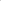 требовать уточнения своих персональных данных, их блокирования или уничтожения в случае, если персональные данные являются неполными, устаревшими, недостоверными, незаконно полученными, не являются необходимыми для заявленной цели обработки или используются в целях, не заявленных ранее при предоставлении Субъектом персональных данных согласия на обработку персональных данных;принимать предусмотренные законом меры по защите своих прав;отозвать свое согласие на обработку персональных данных.Оператор имеет право:обрабатывать персональные данные Субъекта персональных данных в соответствии с заявленной целью; требовать от Субъекта персональных данных предоставления достоверных персональных данных, необходимых для исполнения договора, оказания услуги, идентификации Субъекта персональных данных, а также в иных случаях, предусмотренных Законодательством о персональных данных;ограничить доступ Субъекта персональных данных к его персональным данным в случае, если обработка персональных данных осуществляется в соответствии с законодательством о противодействии легализации (отмыванию) доходов, полученных преступным путем, и финансированию терроризма, доступ Субъекта персональных данных к его персональным данным нарушает права и законные интересы третьих лиц, а также в иных случаях, предусмотренных законодательством российской Федерации; самостоятельно определять состав и перечень мер, необходимых и достаточных для обеспечения выполнения обязанностей, предусмотренных Законом о персональных данных и принятыми в соответствии с ним нормативными правовыми актами, если иное не предусмотрено Законом о персональных данных или другими федеральными законами;в случае отзыва субъектом персональных данных согласия на обработку персональных данных Оператор вправе продолжить обработку персональных данных без согласия субъекта персональных данных при наличии оснований, указанных в Законе о персональных данных;осуществлять обработку персональных данных, подлежащих опубликованию или обязательному раскрытию в соответствии с законодательством Российской Федерации; поручить обработку персональных данных другому лицу с согласия Субъекта персональных данных, если иное не предусмотрено федеральным законом, на основании заключаемого с этим лицом договора. Лицо, осуществляющее обработку персональных данных по поручению Оператора, обязано соблюдать принципы и правила обработки персональных данных, предусмотренные Законом о персональных данных.Перечень обрабатываемых персональных данныхОператор осуществляет обработку следующих персональных данных:фамилия, имя, отчество; дата и место рождения; номера контактных телефонов; адреса электронной почты; сведения об интересах; идентификаторы или ссылки на персональные страницы на сайтах социальных сетей или иных коммуникационных сервисов; пользовательские данные (Р-адреса; cookie; сведенья о местоположении; типе и версии, языке ОС; типе, версии, языке браузера; типе устройства и разрешения его экрана; источника, откуда пришел на сайт пользователь, с какого сайта или в результате проведения какой рекламной кампании).Организация и управление процессом обработки персональных данныхОбработка персональных данных Субъекта персональных данных осуществляется с его согласия, а также без такового, если обработка персональных данных необходима для исполнения договора стороной которого либо выгодоприобретателем или поручителем по которому является Субъект персональных данных, а также для заключения договора по инициативе Субъекта персональных данных или договора, по которому Субъект персональных данных будет являться выгодоприобретателем или поручителем или в иных случаях, предусмотренных Законом о персональных данных.Оператор вправе поручить обработку персональных данных другому лицу с согласия субъекта персональных данных, если иное не предусмотрено федеральным законом. Такая обработка персональных данных осуществляется только на основании договора, заключенного между Оператором и третьим лицом, в котором должны быть определены:перечень действий (операций) с персональными данными, которые будут совершаться третьим лицом, осуществляющим обработку персональных данных;  цели обработки персональных данных;  обязанности третьего лица соблюдать конфиденциальность персональных данных и обеспечивать их безопасность при обработке, а также требования к защите обрабатываемых персональных данных в соответствии с положениями Федерального закона № 152-ФЗ от 27.07.2006 «О персональных данных».Оператор осуществляет передачу персональных данных государственным органам в рамках их полномочий в соответствии с законодательством Российской Федерации.Оператор несет ответственность перед Субъектом персональных данных за действия лиц, которым он поручает обработку персональных данных Субъекта персональных данных.Обработка персональных данных прекращается при достижении целей такой обработки, а также по истечении срока, предусмотренного законом, договором, или согласием Субъекта персональных данных на обработку его персональных данных.В случае отзыва Субъектом персональных данных согласия на обработку персональных данных Оператор вправе продолжить обработку персональных данных без согласия субъекта персональных данных при наличии оснований, указанных в пунктах 2 - 11 части 1 статьи б, части 2 статьи 10 и части 2 статьи 11 Закона о персональных данных.Обработка персональных данных осуществляется с соблюдением конфиденциальности, под которой понимается обязанность не раскрывать третьим лицам и не распространять персональные данные без согласия Субъекта персональных данных, если иное не предусмотрено законодательством Российской Федерации.Оператор обеспечивает конфиденциальность персональных данных Субъекта персональных данных со своей стороны, со стороны своих аффилированных лиц, а также обеспечивает использование персональных данных вышеуказанными лицами исключительно в целях, соответствующих закону, договору или иному соглашению, заключенному с Субъектом персональных данных.Обеспечение безопасности обрабатываемых персональных данных осуществляется Оператором в рамках единой комплексной системы организационно-технических и правовых мероприятий по защите информации, составляющей коммерческую тайну, с учетом требований Закона о персональных данных и принятых в соответствии с ним иных нормативных правовых актов.Система информационной безопасности Оператора непрерывно развивается и совершенствуется на базе требований международных и национальных стандартов информационной безопасности, а также лучших мировых практик.Меры, принимаемые для защиты персональных данныхОператор самостоятельно определяет состав и перечень мер, необходимых и достаточных для обеспечения выполнения обязанностей, предусмотренных Федеральным законом «О персональных данных» и принятыми в соответствии с ним нормативными правовыми актами, если иное не предусмотрено Федеральным законом «О персональных данных» или другими федеральными законами.Оператор принимает следующие меры для защиты персональных данных:осуществление внутреннего контроля и (или) аудита соответствия обработки персональных данных ФЗ персональных данных и принятым в соответствии с ним нормативным правовым актам, требованиям к защите персональных данных, политике оператора в отношении обработки персональных данных, локальным актам Оператора;оценка вреда, который может быть причинен Субъектам персональных данных в случае нарушения ФЗ и персональных данных;соотношение вышеуказанного вреда и принимаемых Оператором мер, направленных на обеспечение выполнения обязанностей, предусмотренных ФЗ О персональных данных”.Обеспечение безопасности персональных данных достигается:определением угроз безопасности персональных данных при их обработке в информационных системах персональных данныхприменением организационных и технических мер по обеспечению безопасности персональных данных при их обработке в информационных системах персональных данных, необходимых для выполнения требований к защите персональных данных, исполнение которых обеспечивает установленные Правительством российской Федерации уровни защищенности персональных данных;применением, прошедших в установленном порядке, процедур оценки соответствия средств защиты информации;оценкой эффективности принимаемых мер по обеспечению безопасности персональных данных до ввода в эксплуатацию информационной системы персональных данных;  учетом машинных носителей персональных данных;  обнаружением фактов несанкционированного доступа к персональным данным и принятием мер; восстановлением персональных данных, модифицированных или уничтоженных вследствие несанкционированного доступа к ним; 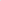  установлением правил доступа к персональным данным, обрабатываемым в информационной системе персональных данных, а также обеспечением регистрации и учета всех действий, совершаемых с персональными данными в информационной системе персональных данных;  контролем за принимаемыми мерами по обеспечению безопасности персональных данных и уровня защищенности информационных систем персональных данных.Заключительные положенияОператор несёт ответственность за несоблюдение принципов и условий обработки персональных данных физических лиц, а также за разглашение или незаконное использование персональных данных в соответствии с законодательством Российской Федерации.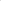 Политика является общедоступной и подлежит размещению на сайте в сети Интернет по адресу: https://zaimoking.ru/privacy, обеспечивающему неограниченный доступ к настоящему документу.Оператор вправе вносить изменения в настоящую Политику, новая Политика конфиденциальности вступает в силу с момента ее размещения на Сайте.Адрес и реквизиты оператораИП Бабаков Егор Алексеевич ИНН: 226615417422 ОГРНИП: 318222500066327Адрес: 121354, город Москва, Гришина ул, 5 дом, 45 квe-mail: support@zaimoking.ru                 